Smart Mobile Phone Thermal ImagerDongguan Xintai Instrument Co.,Ltd.Add: Building F, No. 13-16, Hongye Industrial Zone, Tangxia community, Tangxia Town, Dongguan CityPostcode:523710 Tel:+86-769-82612006 Fax:+86-769-82612005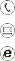 Website:www.hti-meter.comhttps://hti-instrument.com   www.xintest.en.alibaba.com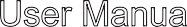 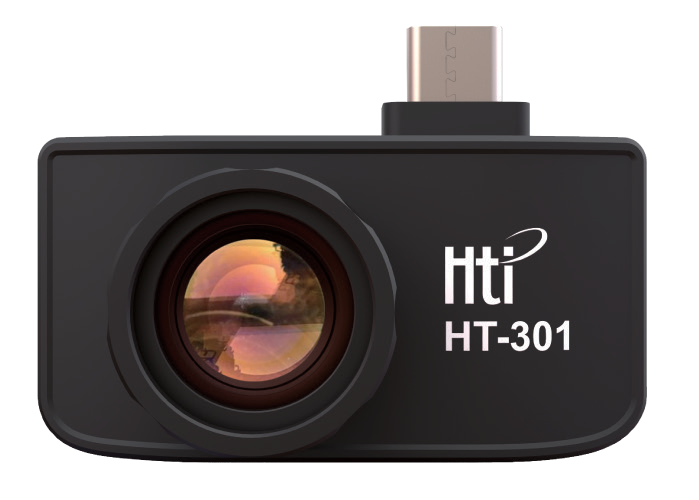 HT-301Version No. V1.1Revision date: September 7, 2019Table of Content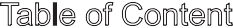 Considerations	1Product overview	2Application scene	2Main functions	2Software installation	3Product use	3Equipment connection	3Software operation	4Gallery, camera and recording	4Shutter	41. Considerations:In order to protect you and other people from injury or your equipment from damage, please read all the following information before you use your equipment.Don’t let the product in direct sunlight or other sources of radiation with high intensity.Don’t touch or collide the detector window or the lens with hands or other articles.Don’t touch the equipment or USB interface with wet hands.Please don’t use thinner to wipe your equipment.Please note to prevent static.Don’t dismantle the equipment. Or there is any failure, please contact our company to repair it by professionals.Product Overview	3. Software Installation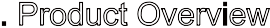 Application SceneTo use HT-301 smart mobile phone thermal imager, it is necessary for your mobile phone to download and install Android mobile phone software for thermal imager and achieve infrared observation and infrared temperature measurement function through the software.Main Functions: the following functions are achieved mainly.Open the application software of infrared thermal imager to conduct infrared observation.Conduct infrared temperature measurement and temperature analysis.Take photos and picture recordingAction control and parameter setting of mobile phone thermal imager.Scan the following two-dimensional code to download application software and install it.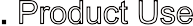 Equipment Connection: insert the infrared thermal imager into USB interface of the mobile phone and it will identify USB equipment automatically and pop out the prompt. Click “OK” and the software will start the mobile phone thermal imager and the mobile phone screen enters the infrared observation picture.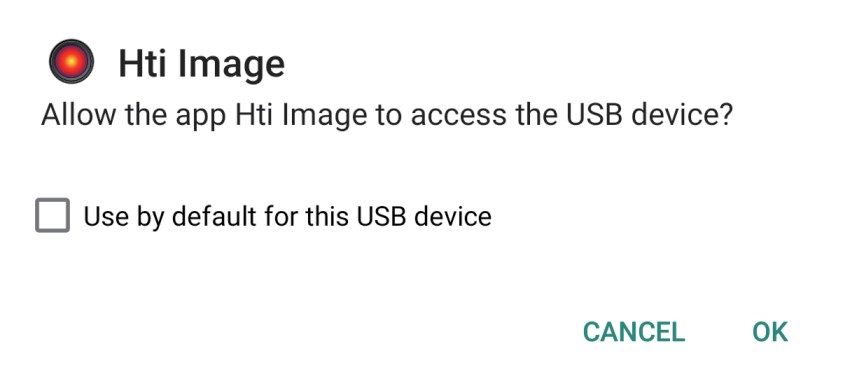 Software OperationGallery Recording 	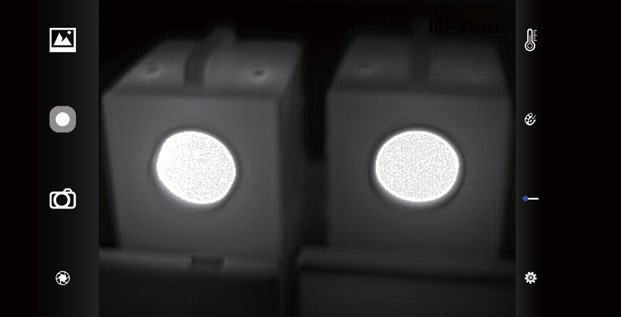 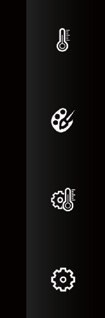 Camera Shutter 	Temperature 	measuring analysisPalletTemperature measuring deviceOther setting4.2.3 Temperature Measurement AnalysisClick   button to pop out option of temperature measurement.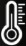 Point temperature measurement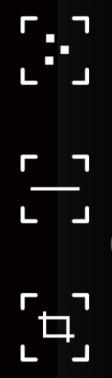 Linear temperature measurement analysisGallery, Camera and RecordingGallery: Click to check the photos and videos stored in the mobile phone photo album.Camera:  Save the current picture and the photo position is: Internal memory /DCIM/Htilmage.Recording: Click to begin the recording and click again to end the recording. The recording position is:  Internal memory /DCIM/Htil- mage.Shutter: click the shutter button to carry out heterogeneity correction.Regional temperature measurement analysisTemperature measurement optionPoint temperature measurement: Click the point temperature measurement button and the picture will display temperature informa- tion of three points, i.e., the core temperature point, highest tempera- ture point, lowest temperature point. At the moment, click the screen and the temperature information of self-defined points will be added.Linear temperature measurement analysis: Use fingers to drag and draw horizontal line on the screen and it will make analysis for the highest and lowest temperature on the horizontal line and mark relevant information.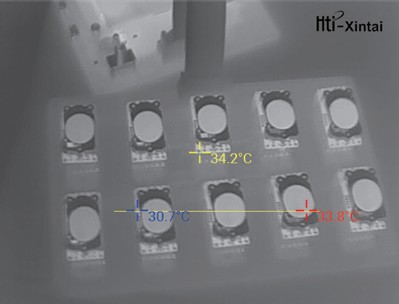 Linear temperature measurement analysisRegional temperature measurement analysis : Use fingers to drag and draw rectangle on the screen and it will make analysis for the highest and lowest temperature in the rectangular area and identify relevant information as the following diagram: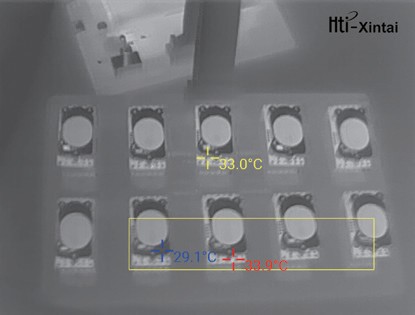 Regional temperature measurement analysisColor PaletteClick “  ” button to pop out the pallet interface and you may switch among 6 types of pallets.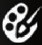 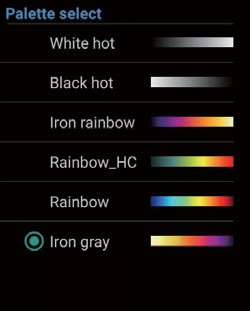 Palette menuThe display effect of 6 types of pallets is as follows: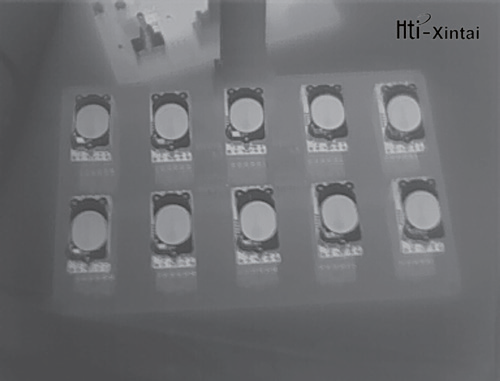 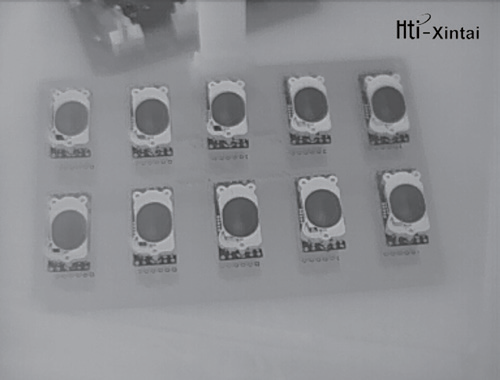 White hot	Black hotTemperature Measurements Setting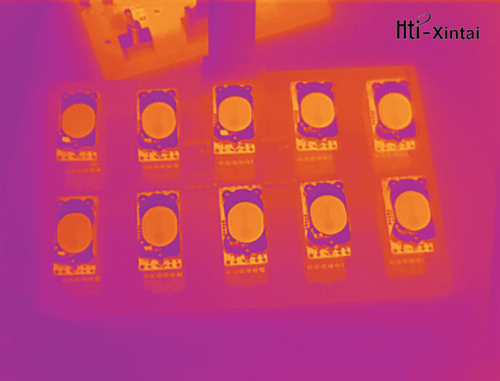 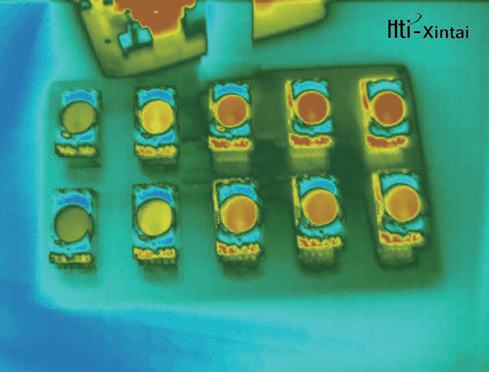 Click “  ” button to pop out temperature measurement setting interface.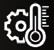 Iron rainbow	Rainbow_HC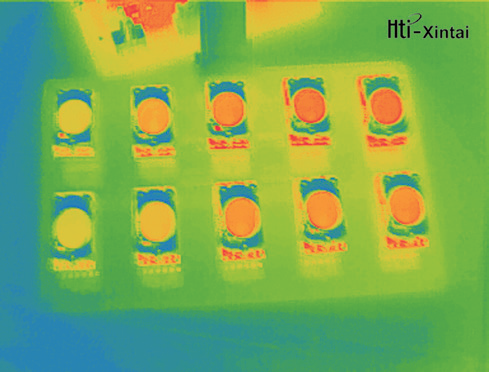 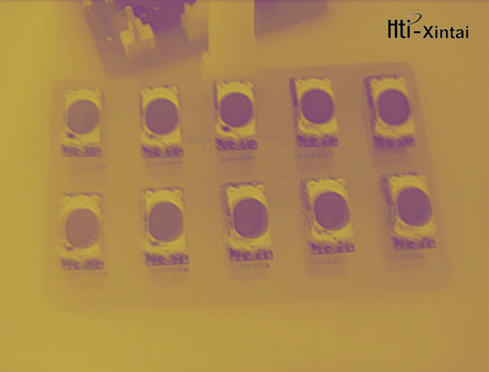 Rainbow	Iron gray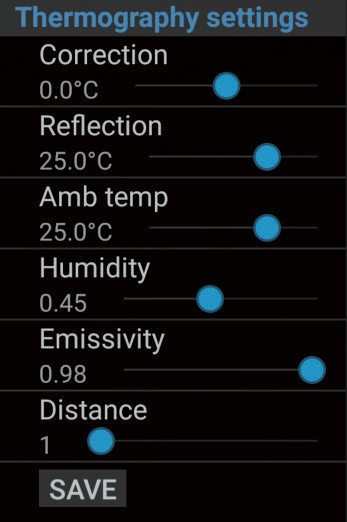 Correction: Correct the error of temperature measurement;Reflection: The temperature of surrounding objects reflected on the target object.Amb temp: The environmental temperature of the target object;Humidity: The atmospheric temperature of the target object;Emissivity: Emissivity of the target object;Distance: The distance between the thermal infrared imager and target object.Other SettingsClick the “    ” button to pop out the setting interface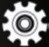 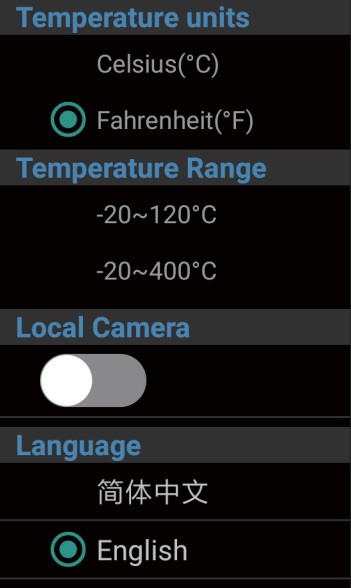 Temperature units: Select Fahrenheit degree or degree centigrade;Temperature Range: The infrared thermal imager supports two temperature measurement scopes of -20℃-120℃ and -20℃-400℃Local Camera: you may select to open and close the mobile phone camera;Language: select Chinese or English5.Technical Parameters